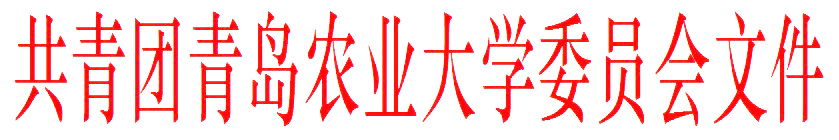 青农大团字（2020）16号关于公布“青春，我最虹”第二十届“展特长，推新人”系列比赛	获奖名单的通知	各分团委，学生会：为发现和推出文艺新人，培养大学生高尚的艺术情操，提高广大青年学生的思想道德文化水平，繁荣校园文化建设。今年2020年9月-10月，校团委、学生会面向全校2020级新生组织开展了“青春，我最虹”第二十届“展特长，推新人”系列比赛。在各级团组织、学生会的精心组织和广大同学的积极参与下，比赛取得了圆满成功并涌现出了一大批优秀人才。经过初赛、复赛、决赛，共有356名同学获奖，现将各项活动获奖名单公布如下：附件：第二十届“展特长，推新人”系列比赛获奖名单共青团青岛农业大学委员会2020年11月18日附件第二十届“展特长，推新人”系列比赛获奖名单一、艺术表演 声乐类 一等奖：《被驯服的象》                  谷颜珍（管  理）《崇拜》                        周东彦（生  科）《江南》                        刘子程（机  电）《天下》                        白文涛（建  工）《笑之歌》                      贝  蓓（传  媒）《喜欢你》                      闻海彤（人  文）二等奖：《突然想起你》                 邵明京（管  理）《一生所爱》                   张苗苗（外国语）《听海》                       李晓敏（园  林）《大鱼》                       张雯静（资  环）《那女孩对我说》               战  美（生  科）《永不失联的爱》               苑雯雯（经  合）《易燃易爆炸》                 赵泽华（传  媒）《一万次悲伤》                 王奕博（经  合）《我的梦+undo》                马英瑞（农  学）《You raise me up》             陈铭佩（动  科）《说爱你》                     周明源（园  林）《海阔天空》                   李永鑫（经  合）三等奖：《就现在》          	        窦心茹（园  林）《天外来物》                   张  梁（理  信）《房间》                       王洪倩（化  药）《暖暖》                       夏欣瑞（外国语）《草》                    	   闫  琪（园  艺）《说好的幸福呢》               赵泽宇（建  工）《欧若拉》                     李  晖（动  科）《光》                         韩晨阳（食  品）《逆光》                       翁锃琦（传  媒）《偏爱》                       胡梦琪（农学院）《从前慢》                     刘雨菡（园  林）《逆光》                       胡凯悦（人  文）《故乡》                       刘偌煊（动  医）《左手指月》                   毕一铭（外国语）《永不失联的爱》               李欣烨（园  艺）《修炼爱情》                 李美惠子（人  文）《水星记》                     杨昕栎（机  电）《太阳》                       赵方圆（经  合）优秀奖：《我的歌声里》                 王丹彤（园  林）《无与伦比的美丽》             于佳仪（经  合）《天后》                       任  毅（园  林）《You Raise Me Up》              李少峰（机  电）《心墙》                       朱雅迪（艺  术）《最长的电影》                 汪  帅（人  文）《我怀念的》                   李  琦（管  理）《小宇》                       杨鑫航（建  工）《不要忘记我爱你》             董全惠（管  理）《燕窝》                       孙翊昂（人  文）《Old Town Road》               杜广淼（理  信）《你给我听好》                 冯鑫宇（生  科）《后来》                       耿文倩（生  科）《日不落》                     张天戈（传  媒）《李白》                       马健飞（动  科）《为你我受冷风吹》             佟青岳（外国语）《Sweet but Psycho》           谷鸿喆（外国语）《Fine》                       李银美（外国语）《我的秘密》                   王雨晴（理  信）《轮回》                       李家怡（动  科）《房间》                       郭嘉琳（艺  术）《未接来电》                   魏  巍（植  医）《time》                       陈虹言（植  医）《让我留在你身边》             耿浚熙（人  文）器乐类一等奖：《牧民新歌》                    韩林奇（农学院）《阿昌情深》                    姜子悦（人  文）二等奖：《林冲夜奔》                   宫皓雪（园  林）《茉莉芬芳》                   何怡梦（食  品） 《塞上铁骑》                   王靖涵（资  环）《彝族舞曲》                   谢艺卓（外国语）三等奖：《flower dance》                殷  琳（园  林）《阿里山的姑娘》               刘若婷（人  文）《战台风》                     徐  畅（外国语）《井冈山上太阳红》             秦珺珂（经  合）《十面埋伏》	                侯欣妍（传  媒）《天路》                       纪飞翔（动  科）优秀奖：《西域随想》                   姜瑞清（理  信）《侗乡之夜》                   姜月月（食  品）《春雨》                       孙新玥（生  科）《将军令》                     刘舒航（园  艺）《战台风》                     张  颖（管  理）《赛马》+《光明行》            丁雪妍（管  理）《夜深沉》                     刘  畅（园  林）《打跳欢歌》                   崔星伟（理  信）舞蹈类一等奖：《繁花》                       于  涵（园  林）《风居住的街道》               刘涵睿（经  合）《街舞》                       王鹏宇（人  文）二等奖：《not shy+sugar》              吴静怡（管  理）《惊鸿一面》                   綦晓萌（建  工）《祖国的小花朵》               范林鑫（植  医）《不染》                       赵依然（经  合）《舞蹈》                       赵  峥（巴瑟斯）《Mad love》	                苏芷卉（资  环）《时候》                       胡晓雪（外国语）三等奖：《罗敷行》                     尹方亭（经  合）《阿育王》                     纪晨艳（建  工）《hip+selfish》                姚依辰（管  理）《水袖》                       冯佳萌（理  信）《Helicopter》                 吴淑贤（园  林）《彩云之南》                   李彤照（园  林）《Bad Romance》                 杨筱诺（资  环）《helicopter+lovesickgirl》    于喆妍（农学院）《在那遥远的地方》             王佳蓉（管  理）优秀奖：《Luving U》                 胡代祺（食  品）《醉》	                      刘钰婷（园  林）《闪耀》                     徐若涵（园  林）《斯芬克斯》                 胡凯悦（人  文）《Got your love》	           刘欣怡（传  媒）《山鬼》                     龚  晗（资  环）《Arriba》                   于  梦（资  环）《Gangsta》                 王  然（传  媒）《Tiktok》                   刘一诺（巴瑟斯）《How do you like that》      丁  莹（艺  术）《鸿雁》                     刘炳然（食  品）	 《katchi》                   周英琦（艺  术）《彩虹节拍》                 侯智超（人  文）《大鱼海棠》          王玉婷 滕苑君（农学院）《The fox》                  张逸菲（管  理）《see you again》             甄昕瑶（动  科）模特类一等奖：尹方亭（经  合）               赵  宇（传  媒）李心怡（管  理）                             二等奖：陈俊烨（传  媒）               李雨桐（传  媒）任沛颖（管  理）               张善科（理  信）窦一鸣（管  理）               李博实（传  媒）三等奖：杨晨欣（理  信）               李子怡（人  文）韩思奥（机  电）               唐艺玮（生  科）单菁钰（经  合）               徐一琳（管  理）刘子涵（园  林）               孙逸珂（人  文）杨景鑫（动  科）优秀奖：张艺森（园  林）              姚莉娜（化  药）宋同辉（管  理）              张梦涵（化  药）李洪耀（管  理）              李文乐（食  品）刘恩君（机  电）              徐年霞（管  理）于晓慧（食  品）              郑  铭（人  文）张天鹏（管  理）              宁艺飞（管  理）荣鑫宇（化  药）              李孝云（管  理）主持类一等奖：《致橡树》                      莫  寒（人  文）《因为有你》                    张嘉抡（园  林）《我的南方北方》                巩轩瑞（管  理）二等奖：《因为有你》                     王运美（管  理）《西楚霸王剑》                   王希同（管  理）《感谢有你》                     赵文卓（理  信）《相信》                         刘若婷（人  文）《我骄傲我是中国人》             高  远（动  科）三等奖：《崛起，中国》                    陈丹丹（经  合）《我爱我的祖国》                李  莉（食  品）《走向远方》                    张龙杰（人  文）《不朽》                        赵玉非（园  林）《团聚》                        李学震（管  理）《中华少年》                    李亚宁（经  合）《再别康桥》                    韩君悦（传  媒）《阳光下的武汉》                李沐阳（经  合）《祖国颂》                     张鑫媛（食  品）《中国力量》                   徐  芸（管  理）优秀奖：《江城子》                      任敬茹（传  媒）《在路上》                      沈学佳（机  电）《我的祖国》                    王钰杰（理  信）《长安有妙笔》                  李超冉（理  信）《我骄傲，我是中国人》           马瑗瑗（人  文）《祖国啊，我亲爱的祖国》         苟海容（艺  术）《明月几时有》                  卜祥格（传  媒）《祖国啊我亲爱的祖国》          王淑贤（传  媒）《我的祖国》                    方珂欣（理  信）《我有一个梦想》                辛庆杰（食  品）《囚歌》                        宋同辉（管  理）《致橡树》                      赵春浩（外国语）曲艺类一等奖：《错姻缘》                李学震  弭  敏  焦历洁孙  北  何  浩  邱晓敏于  畅  刘  硕  楚漪诺刘若淼 金文睿（管 理） 《打灯谜》                楚漪诺 刘若淼（管 理）二等奖：《化肥厂的故事》          梁涵静  焦历洁  王珣珣刘  硕  郭宏奕  金文睿（管 理）《要债》                  刘明涛  王浩懿  耿浚熙 刘  康  李步云  马金萍左治昊  李小龙（人 文）《儿时玩伴》              毛岩晨  赵振雪（传 媒）三等奖：《四大才子》              王  岩  丁立琦  程传鉴                                  刘同岳（动 科）《吃面》                  于  畅  王兴宇  梁涵静何  浩  王珣珣  卜徳圳                                 （管 理）《你摊上事了》          朱炯义   陈凯迪   张议心              王幼山（资 环）《一念天堂》            袁  安   于震强   侯沛佩王心如   于融雪   王晓洁  舒  文   程晓林   倪佩服李文冬   张志岩   成春廷                曹健豪（经 合）《甄嬛传之青农分传》    张庆锋   徐佳玄   沈家铭徐仲恺   宋沛泓   刘云洁王恒悦   贾珂晗   王宏艳  李世昱   谷梅朵   宋欣宇  黄莎莎   姜秀丽   褚万举（植 医）二、书美作品    书法一等奖：    樊泊远（园  林）    薛智琛（理  信）二等奖：    王翼涵（资  环）    许永海（机  电）  付慧卿（人  文）    刘文利（理  信）三等奖：    刘文利（理  信）    芈垠东（植  医）李琳菡（巴瑟斯）     苏照威（管  理）刘苏荫（动  科）      王乐奇（园  林）优秀奖：    王乐奇（园  林）      张明羽（园  林）翟亚雯（理  信）     朱俊宁（植  医）陈璐璐（海  洋）     孙善卓（外国语）袁  安（经  合）     许  鹏（机  电）李富安（机  电）     姜汶妍（管  理）王靖涵（资  环）     宋雨晴（管  理）张文晴（管  理）绘画一等奖：     刘  政（艺  术）     辛佳琦（艺  术）二等奖：     洪嘉颖（传  媒）     李欣薇（传  媒）陈佳坤（艺  术）    韦缨柳（艺  术）三等奖：    徐元鹤（管  理）     逢恒政（机  电）郝思嘉（传  媒）    原泽祺（外国语）陈佳坤（艺  术）    薛  情（艺  术）优秀奖：    王  硕（艺  术）    项  鸽（农学院）李秉晓（海  洋）    卜祥格（传  媒）张鑫辰（机  电）    李梦凡（管  理）冯航天（人  文）    朱奕璇（园  林） 摄影一等奖：    卢  峥（传  媒）    肖  宇（传  媒）孙子恒（植  医）    陈佳坤（艺  术）吕采忆（生  科）    李嘉雯（园  林）杜江月（食  品）二等奖：    刘晓慧（管  理）    张悦佳（人  文）许  诺（人  文）    彭芳丽（人  文）左治昊（人  文）    张蓝月（生  科）王子腾（外国语）    王子腾（外国语）邹知含（经  合）    卢  峥（传  媒）鲍睿迪（传  媒）    肖  宇（传  媒）刘宪宇（园  林）    王文慧（食  品）三等奖：    吕采忆（生  科）    杜江月（食  品）陈  欣（生  科）    王  婷（生  科）马金萍（人  文）    徐可凡（人  文）薛晓彤（艺  术）    刘津宇（人  文）孙子恒（植  医）    辛怡诺（植  医）肖  宇（传  媒）    王子腾（外国语）鲍睿迪（传  媒）    卢  峥（传  媒）张鑫辰（机  电）    郑泊颖（食  品）钟妮娜（动  科）    王欣悦（食  品）谢云顺（资  环）    于晓玉（园  林）赵书帆（食  品）优秀奖：    杜江月（食  品）    刘宪宇（园  林） 王文慧（食  品）    王欣悦（食  品） 王欣悦（食  品）    谢云顺（资  环）于晓玉（园  林）    赵书帆（食  品）孙郝启（理  信）    孙郝启（理  信）宋姝旸（食  品）    王英杰（食  品）贾一涵（食  品）    张蓝月（生  科）陈俐文（人  文）    孙  雯（巴瑟斯）韩  冬（理  信）    侯天鑫（理  信）宋子菡（人  文）    李步云（人  文）刘津宇（人  文）    张昌普（艺  术）孙子恒（植  医）    邹知含（经  合）邹知含（经  合）    冯金洋（外国语）王子腾（外国语）    王子腾（外国语）朱炯义（资  环） 剪纸、招贴画一等奖：    张春雨（动  科）    杨媛媛（动  科）二等奖：    侯钰琪（管  理）    邹知含（经  合）三等奖：    刘松岩（动  科）    于  通（动  科）